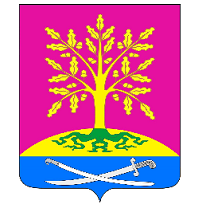 АДМИНИСТРАЦИЯ ПЕРЕЯСЛОВСКОГО СЕЛЬСКОГО ПОСЕЛЕНИЯБРЮХОВЕЦКОГО РАЙОНАПОСТАНОВЛЕНИЕот  26.12.2023                                                                                     № 213ст-ца ПереясловскаяОб утверждении порядка ведения реестра лиц, замещающих должности муниципальной службы в администрации Переясловского сельского поселения Брюховецкого районаВ соответствии с Федеральным законом от 2 марта 2007 года № 25-ФЗ 
«О муниципальной службе в Российской Федерации», Законом Краснодарского края от 8 июня 2007 года № 1244-КЗ «О муниципальной службе в Краснодарском крае», Законом Краснодарского края от 8 июня 2007 года 
 № 1243-KЗ «О реестре должностей муниципальной службы в Краснодарском крае»  п о с т а н о в л я ю: Утвердить порядок ведения реестра лиц, замещающих (замещавших) должности муниципальной службы в администрации Переясловского сельского поселения Брюховецкого района (Приложение № 1) и форму реестра лиц, замещающих (замещавших) должности муниципальной службы в администрации Переясловского сельского поселения Брюховецкого района (Приложение № 2). Главному специалисту администрации Переясловского сельского  поселения Брюховецкого района Суворовой Е.Ю. обнародовать и разместить настоящее постановление на официальном сайте администрации Переясловского сельского поселения Брюховецкого района в информационно-телекоммуникационной сети «Интернет».Контроль за выполнением настоящего постановления оставляю за собой.Постановление вступает в силу со дня его официального обнародования.Глава Переясловскогосельского поселенияБрюховецкого района							      С.В. НеваленыхПРИЛОЖЕНИЕ № 1УТВЕРЖДЕНОпостановлением администрацииПереясловского сельскогопоселения Брюховецкого районаот 26.12.2023 г. № 213Порядокведения реестра лиц, замещающих (замещавших) должности муниципальной службы в администрации Переясловского сельского поселения Брюховецкого районаОбщие положения 1.1. Порядок ведения реестра муниципальных служащих администрации Переясловского сельского поселения Брюховецкого района (далее - Порядок), разработанный в соответствии с Федеральным законом от 2 марта 2007 года №25-ФЗ «О муниципальной службе в Российской Федерации», Законом Краснодарского края от 8 июня 2007 № 1244-КЗ «О муниципальной службе в Краснодарском крае», Законом Краснодарского края от 8 июня 2007 года № 1243-KЗ «О реестре должностей муниципальной службы в Краснодарском крае», устанавливает порядок формирования, ведения и внесения изменений в Реестр муниципальных служащих администрации Переясловского сельского поселения Брюховецкого района (далее - Реестр).   1.2. В настоящем Порядке под Реестром понимается совокупность сведений о муниципальных служащих, замещающих должности муниципальной службы в отраслевых и функциональных органах администрации Переясловского сельского поселения Брюховецкого района, в том числе являющихся самостоятельными юридическими лицами. Сведения, внесенные в Реестр, являются персональными данными и подлежат защите в соответствии с законодательством Российской Федерации в области персональных данных с особенностями, предусмотренными главой 14 Трудового кодекса Российской Федерации. Ведение Реестра осуществляется в электронном виде с обеспечением защиты от несанкционированного доступа и копирования. 1.3. Основанием для включения в Реестр является поступление гражданина на муниципальную службу в администрацию Переясловского сельского поселения Брюховецкого района.Структура реестра лиц, замещающих (замещавших) должности муниципальной службы в администрации Переясловского сельского поселения Брюховецкого района2.1. В Реестр включаются сведения по форме, установленной настоящим постановлением (Приложение № 2), в соответствии со следующей структурой:- фамилия, имя, отчество;- дата рождения;- должность муниципальной службы и дата назначения;- классный чин муниципального служащего; - стаж муниципальной службы;-уровень профессионального образования, наименование образовательного учреждения, год окончания;- специальность, квалификация по диплому, ученая степень, ученое звание;- сведения о получении дополнительного профессионального образования;- дата прохождения аттестации и результаты аттестации.Порядок формирования и ведения реестрамуниципальных служащих администрации Переясловского сельского поселения Брюховецкого района3.1. Реестр формируется и ведется главным специалистом администрации Переясловского сельского поселения Брюховецкого района на основании личных дел муниципальных служащих.3.2. Сведения о муниципальном служащем, уволенном с муниципальной службы, исключаются из Реестра в день увольнения муниципального служащего. 3.3. В случае смерти (гибели) муниципального служащего либо признания муниципального служащего безвестно отсутствующим или объявления его умершим решением суда, вступившим в законную силу, муниципальный служащий исключается из Реестра в день, следующий за днем смерти (гибели) или днем вступления в законную силу решения суда.3.4. Внесение в Реестр муниципальных служащих сведений о муниципальном служащем, об изменениях в его учетных данных осуществляется не позднее трех дней со дня поступления гражданина на муниципальную службу или произошедших изменений, за исключением случаев, предусмотренных п. 3.2, 3.3 Порядка.3.5. При ведении Реестра соблюдаются следующие требования:Реестр заполняется по группам должностей муниципальной службы в алфавитном порядке в рамках каждой группы:графа 2 «Фамилия Имя Отчество» - заполняется полностью;графа 3 «Дата рождения (число, месяц, год, возраст)» - заполняется арабскими цифрами, с указанием года рождения из четырех цифр, возраст - с указанием полных лет, при этом цифры дополняются словами «лет» или «года»;графа 4 «Должность муниципальной службы и дата назначения (число, месяц, год)» - заполняется с указанием полного наименования должности муниципальной службы, числа, месяца и года начала работы в этой должности;графа 5 «Классный чин муниципального служащего» - указывается полное наименование последнего присвоенного классного чина муниципального служащего;графа 6 «Стаж муниципальной службы (лет, месяцев)» - заполняется с указанием полных лет, месяцев, при этом цифры дополняются словами «лет», «месяцев»;графа 7 «Уровень профессионального образования, наименование образовательного учреждения, год окончания» - указывается уровень образования, какое учебное заведение закончил, год окончания учебного заведения. Если муниципальный служащий окончил несколько учебных заведений, то все они заносятся в данную графу в хронологической последовательности;графа 8 «Специальность, квалификация по диплому, ученая степень, ученое звание» - указывается специальность, квалификация по диплому, ученая степень, ученое звание, год присвоения ученой степени или ученого звания;графа 9 «Сведения о получении дополнительного профессионального образования» - указывается наименование учебного заведения, направление обучения, год окончания; заполняется при наличии документа, подтверждающего прохождение дополнительного профессионального образования (повышения квалификации, профессиональной переподготовки); графа 10 «Дата прохождения аттестации и результаты аттестации» - указывается последняя дата прохождения аттестации и результаты аттестации муниципального служащего, принятые Аттестационной комиссией.3.6. На основании полученных сведений главным специалистом администрации Переясловского сельского поселения Брюховецкого района  ежегодно по состоянию на 1 января и 30 июня подписывается главой Переясловского сельского поселения Брюховецкого района на бумажном носителе. Подписанный Реестр хранится у главного специалиста администрации Переясловского сельского поселения Брюховецкого района с обеспечением мер, препятствующих несанкционированному доступу к нему, до передачи на архивное хранение в порядке, установленном законодательством. 3.7. Ответственные должностные лица администрации Переясловского сельского поселения Брюховецкого района, отраслевых и функциональных органов администрации Переясловского сельского поселения Брюховецкого района, являющихся юридическими лицами, несут ответственность за недостоверные или несвоевременно представленные сведения для формирования и ведения Реестра, нарушение порядка и сроков его формирования и ведения, а также за нарушение требований действующего законодательства в сфере защиты информации, содержащей персональные данные. Глава Переясловского сельского поселения Брюховецкого района					                              С.В. НеваленыхПРИЛОЖЕНИЕ № 2УТВЕРЖДЕНОпостановлением администрацииПереясловского сельскогопоселения Брюховецкого районаот 26.12.2023 г. № 213Р Е Е С Т Рмуниципальных должностей и должностей муниципальной службы в администрации Переясловского сельского поселения Брюховецкого района по состоянию на 30 июня 2023 годаГлавный специалистадминистрации Переясловскогосельского поселения Брюховецкого района                                                                                                            Е.Ю. Суворова                                                                                                                        № п/пФамилия, имя, отчествоДата рождения (число, месяц, год, возраст) Дата рождения (число, месяц, год, возраст) Должность муници-пальной службы и дата назначения(число, месяц, год) Классный чин муници-пального служащего, дата присвоения  Стаж муниципальной службы (лет, месяцев)Стаж муниципальной службы (лет, месяцев)Уровень проф. образованиянаимено-вание образова-тельного учрежде-ния, год окончанияСпециаль-ность, квалифи-кация по диплому, ученая степень, ученое званиеДополнительное профессиональное образование (год прохождения, наименование образовательного учреждения)Дополнительное профессиональное образование (год прохождения, наименование образовательного учреждения)Дата прохожде-ния аттеста-ции и результаты аттестацииДата прохожде-ния аттеста-ции и результаты аттестацииДата прохожде-ния аттеста-ции и результаты аттестацииНахождение в резерве (с указанием должности, вида резерва, даты зачисления в резерв)№ п/пФамилия, имя, отчествоДата рождения (число, месяц, год, возраст) Дата рождения (число, месяц, год, возраст) Должность муници-пальной службы и дата назначения(число, месяц, год) Классный чин муници-пального служащего, дата присвоения  Стаж муниципальной службы (лет, месяцев)Стаж муниципальной службы (лет, месяцев)Уровень проф. образованиянаимено-вание образова-тельного учрежде-ния, год окончанияСпециаль-ность, квалифи-кация по диплому, ученая степень, ученое званиеПовышение квалификацииПроф. перепод-готовкаДата прохожде-ния аттеста-ции и результаты аттестацииДата прохожде-ния аттеста-ции и результаты аттестацииДата прохожде-ния аттеста-ции и результаты аттестацииНахождение в резерве (с указанием должности, вида резерва, даты зачисления в резерв)1233456678910111111121Неваленых СветланаВладимировна08.12.19824008.12.198240Глава Переясловского сельского поселения Брюховецкого района с 18.09.2020 г.7 лет 07мес.7 лет 07мес.Высшее, Новочеркасская государственная мелиоративная академия,2004 г.Инженерные системы с/х водоснабжения, обводнения и водоотведения, инженерКРИА ДПО ФГБОУ ВПО Кубанский ГАУ «Государственное и муниципальное управление»2016 г.КРИА ДПО ФГБОУ ВПО Кубанский ГАУ «Государственное и муниципальное управление»2016 г.Должности муниципальной службыДолжности муниципальной службыДолжности муниципальной службыДолжности муниципальной службыДолжности муниципальной службыДолжности муниципальной службыДолжности муниципальной службыДолжности муниципальной службыДолжности муниципальной службыДолжности муниципальной службыДолжности муниципальной службыДолжности муниципальной службыДолжности муниципальной службыДолжности муниципальной службыДолжности муниципальной службыДолжности муниципальной службыГлавныеГлавныеГлавныеГлавныеГлавныеГлавныеГлавныеГлавныеГлавныеГлавныеГлавныеГлавныеГлавныеГлавныеГлавныеГлавные1КомпаниецОльгаАнатольевнаКомпаниецОльгаАнатольевна14.06.196954Заместитель главы с02.11.2015 годаМуниципальный советник 1 класса с 01.01.202212 лет 10 мес.12 лет 10 мес.Высшее,Московский психолого-социальный институт, 2007 г.Финансы и кредит, экономистРАНХиГС  «Организационно-правовые механизмы функционирования государственной и муниципальной службы», 2022 г.,РАНХиГС «Клиентоориентированность», 2022 г.НОЧУ ОДПО «Актион-МЦФЭР»«Специалист в сфере закупок - 2022»,декабрь 2022г.,НОЧУ ОДПО «Актион-МЦФЭР»«Эксперт в сфере закупок по 44-ФЗ и 223-ФЗ», январь 2023г. 30.12.2021г., присвоить классный чин – муниципальный советник 1 класса ВедущиеВедущиеВедущиеВедущиеВедущиеВедущиеВедущиеВедущиеВедущиеВедущиеВедущиеВедущиеВедущиеВедущиеВедущиеВедущие1Сыч Альбина АлександровнаСыч Альбина Александровна10.11.198735Главный специалист, главный бухгалтер с06.02.2023 года 03лет 00 мес.Высшее,Негосударственное аккредитованное некоммерческое частное образовательное учреждение высшего профессионального образования «Академия маркетинга и социально-информационных технологий-ИМСИТ» (Краснодар), 2010  г.Бухгалтерский учет, анализ и аудит, экономист2ШалимоваСветланаВладиславнаШалимоваСветланаВладиславна09.12.198636Главный специалист, финансист с 01.07.2014 годаСоветник муниципальной службы 1 класса, с 25.01.2019 г.Советник муниципальной службы 1 класса, с 25.01.2019 г.9 лет 00 мес. Высшее, Чувашская государственная сельскохозяйственная академия,2013 г.Бухгалтерский учет, анализ и аудит, экономистНОЧУ ОДПО «Актион-МЦФЭР»«Противодействие коррупции в бюджетных учреждениях»,2022 г., НОЧУ ОДПО «Актион-МЦФЭР» «Организация закупок товаров, работ, услуг отдельными видами юридических лиц-2022», 2022 г.НОЧУ ОДПО «Актион-МЦФЭР»«Подготовка и аттестация контрактных управляющих на соответствие квалификации «Специалист-эксперт в сфере закупок», 2022 НОЧУ ОДПО «Актион-МЦФЭР»«Эксперт в сфере закупок по 44-ФЗ и 223-ФЗ», 2023НОЧУ ОДПО «Актион-МЦФЭР»«Подготовка и аттестация контрактных управляющих на соответствие квалификации «Специалист-эксперт в сфере закупок», 2022 НОЧУ ОДПО «Актион-МЦФЭР»«Эксперт в сфере закупок по 44-ФЗ и 223-ФЗ», 2023НОЧУ ОДПО «Актион-МЦФЭР»«Подготовка и аттестация контрактных управляющих на соответствие квалификации «Специалист-эксперт в сфере закупок», 2022 НОЧУ ОДПО «Актион-МЦФЭР»«Эксперт в сфере закупок по 44-ФЗ и 223-ФЗ», 202313.02.2019, присвоить классный чин – советник муниципальной службы 1 класса3Суворова Елена ЮрьевнаСуворова Елена Юрьевна16.06.197449Главный специалист с 09.10.2020 годаСоветник муниципальной службы 2 класса, с 01.01.2023 годаСоветник муниципальной службы 2 класса, с 01.01.2023 года02 года 08 мес.Высшее, НАН ЧОУ ВО «Академия маркетинга и социально-информационных технологий –ИМСИТ»,2020 г.Государственное и муниципальное управление30.12.2022, присвоить классный чин – советник муниципальной службы 2 класса4КолесниковаЕленаАндреевнаКолесниковаЕленаАндреевна15.10.198339Главный специалист, юрист с 09.03.2016 годаСоветник муниципальной службы 1 класса, с  01.01.2023годаСоветник муниципальной службы 1 класса, с  01.01.2023года10 лет 07мес.Высшее, Адыгейский государственный университет2006 г.Юриспруденция, юристНОЧУ ОДПО «Актион-МЦФЭР» «Специалист в сфере закупок-2022»,2022 г. НОЧУ ОДПО «Актион-МЦФЭР»«Подготовка и аттестация контрактных управляющих на соответствие квалификации «Специалист-эксперт в сфере закупок», 2022НОЧУ ОДПО «Актион-МЦФЭР»«Подготовка и аттестация контрактных управляющих на соответствие квалификации «Специалист-эксперт в сфере закупок», 2022НОЧУ ОДПО «Актион-МЦФЭР»«Подготовка и аттестация контрактных управляющих на соответствие квалификации «Специалист-эксперт в сфере закупок», 202230.12.2022, присвоить классный чин - советник муниципальной службы 1 классаСтаршаяСтаршаяСтаршаяСтаршаяСтаршаяСтаршаяСтаршаяСтаршаяСтаршаяСтаршаяСтаршаяСтаршаяСтаршаяСтаршаяСтаршаяСтаршая1Василенко Юлия АндреевнаВасиленко Юлия Андреевна03.02.1993 30Ведущий специалист с 30.12.2019 годаРеферент муниципальной службы 3 класса с 01.01.2022 года3 года 06 мес.3 года 06 мес.Высшее, ФГБОУ ВО «Донской государственный аграрный университет»2017 г.Землеустройство и кадастрыООО «Институт социальных технологий» «Финансовые и нефинансовые формы государственной поддержки развития сельских  территорий», октябрь 2020 г.30.12.2021, присвоить классный чин – референт муниципальной службы 3 класса2Мандур Юлия АлексеевнаМандур Юлия Алексеевна29.04.198735Ведущий специалист с 01.12.2022 годаРеферент муниципальной службы 3 класса с 01.01.2023 года00 лет 07 мес.00 лет 07 мес.Высшее, Образовательная автономная некоммерческая организация высшего образования «Московский психолого-социальный университет», 2017 г.Юриспруденция МладшаяМладшаяМладшаяМладшаяМладшаяМладшаяМладшаяМладшаяМладшаяМладшаяМладшаяМладшаяМладшаяМладшаяМладшаяМладшая1Сидоренко Юлия АндреевнаСидоренко Юлия Андреевна03.12.198636Специалист по закупкам с 30.12.2019 годаСекретарь муниципальной службы 2 класса с 01.01.2023 года03 года 00 мес.03 года 00 мес.Высшее, НАН ЧОУ ВПО «Академия маркетинга и социально-информационных технологий-ИМСИТ», 2012 г.Финансы и кредит, экономистООО «Академия стратегического управления»«Управление государственными и муниципальными закупками в контрактной системе», июнь 2016 г.;Высшая школа государственного управления «Финансовое консультирование», сентябрь 2017 г.;ООО «Институт дополнительного образования» «Контрактная система в сфере закупок товаров, Работ, услуг для обеспечения государственных и муниципальных нужд», июнь 2018 г. НОЧУ ОДПО «Актион-МЦФЭР» «Специалист-эксперт в сфере закупок-2022», 2022НОЧУ ОДПО «Актион-МЦФЭР»«Подготовка и аттестация контрактных управляющих на соответствие квалификации «Специалист-эксперт в сфере закупок», 2022НОЧУ ОДПО «Актион-МЦФЭР»«Подготовка и аттестация контрактных управляющих на соответствие квалификации «Специалист-эксперт в сфере закупок», 2022НОЧУ ОДПО «Актион-МЦФЭР»«Подготовка и аттестация контрактных управляющих на соответствие квалификации «Специалист-эксперт в сфере закупок», 202230.12.2022, присвоить классный чин – секретарь муниципальной службы 2 класса